Guía de trabajo autónomo 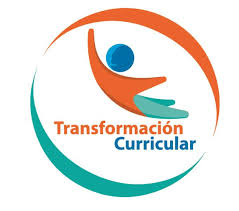 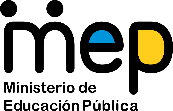 El trabajo autónomo es la capacidad de realizar tareas por nosotros mismos, sin necesidad de que nuestros/as docentes estén presentes. 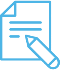 Me preparo para hacer la guía Pautas que debo verificar antes de iniciar mi trabajo.Voy a recordar lo aprendido en clase. 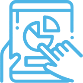 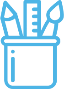  Pongo en práctica lo aprendido en clase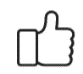 School Name: ___________________________Teacher´s name:________________________My  name: _____________________________Level: Fifth GradeSubject:  EnglishMateriales o recursos que voy a necesitar Suggested materials: 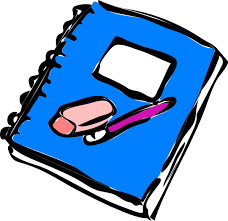 Notebook, pencil, eraserSelf- study guide #1 for 5th Grade Computer & Internet access if possibleCondiciones que debe tener el lugar donde voy a trabajar Clean and quiet space. 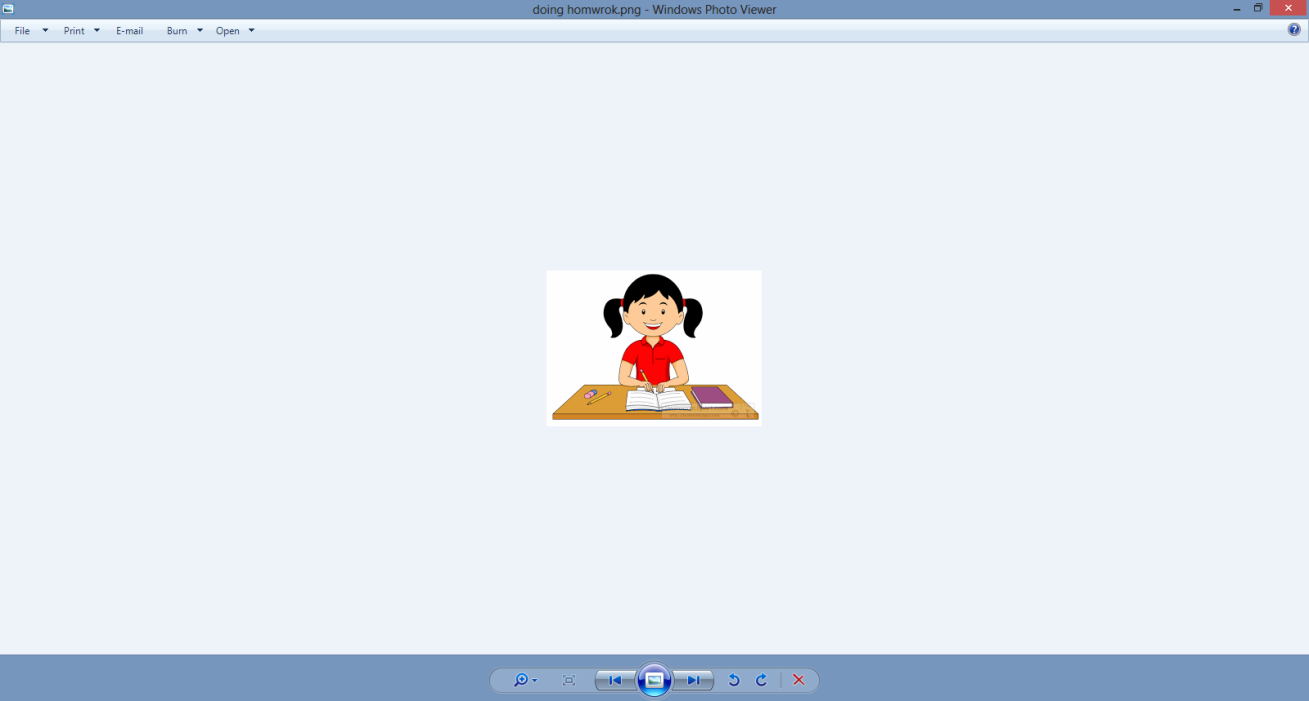 Tiempo en que se espera que realice la guía You need 60 minutes to complete the activity.Indicaciones Leo las instrucciones con atención.Actividad Preguntas para reflexionar y responder A todos y todas nos gusta tener amigos.  ¿Cuáles de las siguientes  actitudes me ayudan a hacer nuevos amigos?   Escribo (YES o NO) al lado de cada frase.¿Cuáles expresiones en inglés me pueden ayudar a hacer nuevos amigos?Subrayo las más útiles.Indicaciones Imagino que voy a conocer un nuevo amigo(a) en forma virtual.Elaboro mi autorretratoUtilizo  distintos materiales, fotografías, dibujos, videos en la elaboración.Incluyo los aspectos como los que se muestran en el ejemplo.Me describo lo mejor posible.   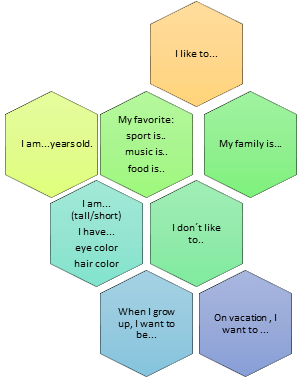         This is me!      Comparto con mi familia mi autorretrato usando el idioma inglés.Presento en inglés mi autorretrato a un amigo.Elaboro un video sobre mí mismo usando mi autorretrato.Indicaciones o preguntas para auto regularse y evaluarseReviso mi proceso de aprendizaje¿Qué frases y expresiones en inglés  puedo usar en forma escrita y oral para hacer amigos y que no conocía  antes?¿Qué palabras y frases  puedo usar  para describirme a mí mismo?¿Qué puedo mejorar de mi trabajo?¿Cómo puedo explicar a otra persona lo que aprendí?Con el trabajo autónomo voy a aprender a aprender Con el trabajo autónomo voy a aprender a aprender Reviso las acciones realizadas durante la construcción del trabajo.Escribo una X sobre el símbolo que considero más apropiado al responder las siguientes preguntas:Reviso las acciones realizadas durante la construcción del trabajo.Escribo una X sobre el símbolo que considero más apropiado al responder las siguientes preguntas:¿Leí las indicaciones con detenimiento?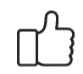 ¿Subrayé las palabras que no conocía?¿Busqué en el diccionario o consulté con un familiar el significado de las palabras que no conocía?¿Me devolví a leer las indicaciones cuando no comprendí qué hacer?¿Leí mi trabajo para saber si es comprensible lo escrito o realizado?¿Revisé mi trabajo para asegurarme si todo lo solicitado fue realizado?¿Me siento satisfecho con el trabajo que realicé?Explico ¿Cuál fue la parte favorito del trabajo?¿Qué puedo mejorar, la próxima vez que realice la guía de trabajo autónomo?Explico ¿Cuál fue la parte favorito del trabajo?¿Qué puedo mejorar, la próxima vez que realice la guía de trabajo autónomo?